Columbia Basin Team Meeting
AGENDA
Embassy Suites Portland Airport, Portland OR
The Cedars Meeting Room
January 22-23, 2020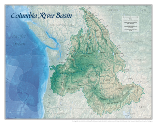 Wednesday January 22, 2020Thursday January 23, 2019 9:30 am Registration and networkingLight pastries and coffeeThe Cedars Meeting Room10:00 am – 12:00 pmColumbia Basin Monitoring ForumUpdates on 2019 monitoring season and plans for 20202019 monitoring mapDiscussion: incorporating monetary/non-monetary valuation of natural resources into a flexible regional risk assessment model to facilitate optimal resource allocationTim Counihan, US Geological Survey Robyn Draheim, Pacific States Marine Fisheries Commission contractor12:00 pmLunch provided*1:00 pmColumbia Basin Team Meeting Welcome and IntroductionsStephen Phillips, Pacific States Marine Fisheries Commission1:10 pmCRB BusinessNight inspection station - Cost comparisonLisa DeBruyckere, Creative Resource Strategies1:20 pm – 2:00 pmRapid Response in the CRBLessons learned Upcoming exercises OR and NV WA – Kettle Falls Exercise ReportLisa DeBruyckere, CRSLeah Elwell, Invasive Species Action NetworkAllen Pleus, WA Department of Fish and Wildlife and Justin Bush, WA Invasive Species Council2:00 pm – 2:45 pm CRB Rapid Response Plan DIRT Tool Kit Signatory discussionStephen Phillips, PSMFCLisa DeBruyckere, CRSRobyn Draheim, PSMFC Leah Elwell, ISAN2:45 pm – 3:15 pmA Bold New Research Path to Controlling Dreissenid Mussels Throughout Entire WaterbodiesDan Molloy, Molloy & Associates, LLC3:15 pm Break3:30 pmFlash Partner Updates –state, tribal, provincial and regional partnersContinued Flash Partner Updates –state, tribal, provincial and regional partnersAllen Pleus, WDFWRick Boatner, OR Fish and WildlifeGlen Dolphin, OR State Marine BoardNic Zurfluh, ID Dept of AgricultureCraig McLane, MT FWPLori Curtis, Upper Columbia Conservation Commission TyRee Lee, Shoshone-Paiute Tribes
Martina Beck, British Columbia (call-in)4:50 pmPublic Comment5:00 pmAdjourn7:30 am - 8:30 amRegistration and networkingLight pastries and coffeeThe Cedars Meeting Room8:30 amColumbia Basin Team Meeting Welcome and Introductions	Stephen Phillips, Pacific States Marine Fisheries Commission8:40 amIdentification of gaps in hatchery practices for AIS introductionCraig McLane, MT Fish Wildlife & Parks9:00 amAIS Biosecurity at Fish HatcheriesStephanie Otts, National Sea Grant Law Center (call-in)9:20 amVIDA Update	Allen Pleus, WA Dept of Fish and Wildlife 9:40 amUSACE WRDA reimbursement projectsMonitoringWIDFlowering rushMarvin Shutters, US Army Corps of Engineers10:00 amBreak10:15 am Lake Tahoe Action AgendaLisa DeBruyckere, CRS and Dennis Zabaglo, Tahoe Regional Planning Agency (call-in)10:30 am Flowering Rush in Lake RooseveltJen Parsons, WA Dept of Ecology10:50 amColumbia Basin CWMA Flowering Rush Next StepsJen Parsons, WA Dept of Ecology11:00 amFlowering rush control techniques researchDamian Walter, USACE11:20 amLegislative Update	Stephen Phillips11:40 amUpdate from Western Governors  AssociationBill Whitacre, Western Governors Association (call-in)12:00 pmLunch provided*1:00 pmRegional and National UpdatesDepartment of the InteriorBureau of ReclamationUS Fish and Wildlife ServiceHilary Smith, Department of the Interior (call-in)Heidi McMaster, US Bureau of Reclamation Joanne Grady/Theresa Thom, US Fish and Wildlife Service 1:50 pmBoat decontamination locator on Google next stepsElizabeth Brown, Colorado Parks and Wildlife (call-in)2:10 pmLake Chelan Vulnerability and Habitat Suitability Analysis for Aquatic Invasive SpeciesToni Pennington, Environmental Science Associates2:30 pm Columbia Basin collective brainstorm for future CRB Team group actions and activitiesDiscussion with all2:50 pmPublic Comment3:00 pmAdjourn